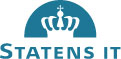 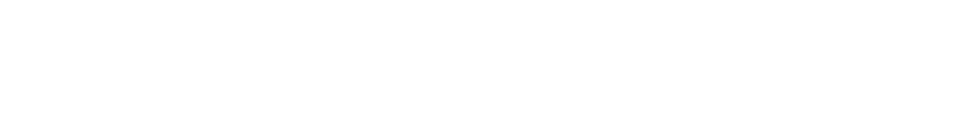 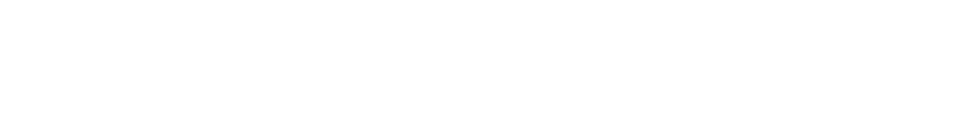 Nøglekompetencer:Mere end 20 års erfaring med projektledelse af IT-projekter gennem alle faser, herunder rådgivnings- og udviklingsopgaverErfaring fra IT-projektledelse i både offentlig og privat sektor, herunder særligt vedrørende forretningskritiske administrative systemerAnvendelse af formelle projektstyringsværktøjer og IT-udviklingsmetoder, herunder bl.a. PRINCE2 og den fællesstatslige it-projektmodel (ref. Ministeriernes Projektkontor) Stor erfaring med IT-rådgivning på ledelsesniveauForretningsorienteret tilgang til anvendelse af IT, herunder etablering af Enterprise Arkitektur og løsning af udfordringerne i krydsfeltet mellem forretning og ITAnalyse af forretningsmæssige behov samt efterfølgende kravspecifikation i overensstemmelse med fællesoffentlige kravIndkøb og udbud, herunder samarbejde med KammeradvokatenUnderleverandørstyring og IT-kontrakterISO 27001 certificeret.Udvalgte projekter:Geodatastyrelsen: Deltagelse i projektplanlægning, samt ansvarlig for dele af kravspecifikation og andet udbudsmateriale til Matriklens Udvidelse, som indgår i Grunddataprogrammet. Endvidere deltagelse i tilbudsevaluering og afklaringsfase med leverandør. Deltagelse i ISO 27001 arbejde for Matriklens Udvidelse. Geodatastyrelsen: Deltagelse i projektplanlægning, samt ansvarlig for dele af udbudsmateriale til Ejerfortegnelsen, som indgår i Grunddataprogrammet. Endvidere deltagelse i tilbudsevaluering og afklaringsfase med leverandør. Deltagelse i ISO 27001 arbejde for Ejerfortegnelsen.Danmarks Statistik: Projektleder, Organisationsanalyse  af IT-organisationen i samarbejde med IT-direktøren.Digitaliseringsstyrelsen: Deltagelse i udarbejdelse af Sikkerhedsmodel for Grunddataprogrammet, som efterfølgende også benyttes til den Fællesoffentlige Datafordeler.ATP: Medvirkende i alle faser af EU udbud (udbud efter forhandling) til ATP’s nye Pensionssystem.ATP: Programleder, etablering af sikkerheds- og systemintegrationsarkitektur, samt politikker for begge.ATP: Programleder for kravsspecifikation og udvikling af væsentligste IT-komponenter til ATP’s nye Pensionssystem.ATP: Projektleder for udvikling af IT komponenter til ATP’s kundevendte Portal, Sagsbehandler Portal, samt Pensions Info integration.ATP: Enterprise Arkitekt, rådgivning i forbindelse med etableringen af  Udbetaling Danmark.Terma A/S: Enterprise Arkitekt på IT- systemer til Flådens nye Flexible støtteskibe. DONG(tidl. Nesa): Projektleder for udvikling af selvbetjenings Portal til energirådgivning.Region Hovedstaden Koncern IT: Projektleder, integrationsarkitektur.APMøller-Mærsk:Del-projektleder, udvikling og driftsetablering af system til global booking af containertransporter.Nuværende titel og stilling:Seniorkonsulent, senior projektlederStatsansat siden 2012Uddannelse:Teknikumingeniør (e), Århus TeknikumCBA kursusforløb hos IDATidligere ansættelser:Rambøll Informatik, 1998 – 2000, Senior konsulent, projektlederCap Gemini Danmark, 2000 – 2002, Principal Consultant, projektleder.Terma a/s, 2002 – 2003, Senior Software Architect/ Enterprise Arkitekt.ATP, 2003 – 2012, Program- og projektleder, Enterprise Arkitekt, Teamleder.Danmarks Statistik,2012-2013 Projektleder, rådgiver for IT-direktøren.IT virksomheder i Danmark, 1980 – 1998, systemkonsulent, teamleder og projektlederCertificeringer:ISO27001 Certified ISMS Lead ImplementerPRINCE2 FoundationPRINCE2 PractitionerITIL Foundation